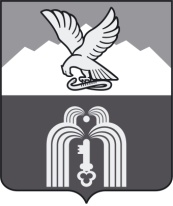 П Р И К А ЗПРЕДСЕДАТЕЛЯ КОНТРОЛЬНО-СЧЕТНОЙ КОМИССИИГОРОДА ПЯТИГОРСКА29.08.2022                                                 г.Пятигорск                                     № 13О внесении изменений в план работы Контрольно-счетной комиссии города Пятигорска на 3 квартал 2022 года	Руководствуясь Федеральным законом от 7 февраля 2011 года № 6-ФЗ «Об общих принципах организации и деятельности контрольно-счетных органов субъектов Российской Федерации и муниципальных образований», Положением о контрольно-счетной комиссии города Пятигорска, утвержденным решением Думы города Пятигорска от 21.12.2021 № 67-6 РД, ПРИКАЗЫВАЮ:1.Дополнить п. 2.7. плана работы Контрольно-счетной комиссии города Пятигорска на 3 квартал 2022 года и изложить в следующем содержании:2. Контроль за исполнением настоящего приказа оставляю за собой.3. Настоящий приказ вступает в силу со дня его подписания.Председатель Контрольно-счетнойкомиссии города Пятигорска                                                         Н.В. Андреева2.7.Проверка законности и эффективности использования средств города-курорта Пятигорска образовательными учреждениями города-курорта Пятигорска, главным распорядителем которых является МУ «Управление образования администрации г. Пятигорска», связанных с реализацией мероприятий по профилактике терроризма и правонарушений в образовательных учреждениях города-курорта Пятигорска.август-сентябрьТатова Т.А.